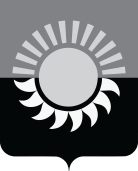 РОССИЙСКАЯ ФЕДЕРАЦИЯКемеровская область – КузбассМуниципальное образование – Осинниковский городской округ Администрация Осинниковского городского округаПОСТАНОВЛЕНИЕ 						  	 №	О внесении изменений в постановление администрации Осинниковского городского округа               от 31 мая 2021 года № 434-нп «Об утверждении муниципальной программы «Управление муниципальными финансами Осинниковского  городского округа» на 2021 – 2025 годы»В соответствии со статьей 179 Бюджетного кодекса Российской Федерации, постановлением администрации Осинниковского городского округа от 27.05.2021 № 417-нп «Об утверждении Положения о муниципальных программах Осинниковского городского округа Кемеровской области – Кузбасса»:1. Внести в постановление администрации Осинниковского городского округа от 31 мая 2021 года № 434-нп «Об утверждении муниципальной программы «Управление муниципальными финансами Осинниковского городского округа» на 2021 – 2025 годы» (в редакции постановлений администрации Осинниковского городского округа от 14 сентября 2021 года № 819-нп, от             1 февраля 2022 года №96-нп, от 15 июня 2022 года № 661-нп, от 7 октября 2022 года № 1111-нп, от 31 января 2023 года №79-нп) (далее – постановление) следующие изменения:1.1. В заголовке, пункте 1 цифры «2021-2025» заменить цифрами «2021-2026».1.2. В муниципальной программе «Управление муниципальными финансами Осинниковского  городского округа» на 2021 – 2025 годы» (далее – муниципальная программа), утвержденной постановлением:1.2.1. В заголовке цифры «2021-2025» заменить цифрами «2021-2026».1.2.2. В паспорте муниципальной программы:1.2.2.1. В заголовке, позициях «Наименование муниципальной программы», «Срок реализации муниципальной программы» цифры «2021 – 2025» заменить цифрами «2021 – 2026».1.2.2.2. Позицию «Объемы и источники финансирования  муниципальной программы в целом и с разбивкой по годам ее реализации» изложить в следующей редакции:«».1.2.3. В разделе 1:1.2.3.1. Абзацы шестой – седьмой изложить в следующей редакции:«Начиная с 2017 года проводится работа по созданию условий для результативного управления муниципальными финансами, эффективного использования бюджетных средств и обеспечения сбалансированности бюджета. В настоящее время мероприятия в данном направлении определены Программой оздоровления муниципальных финансов на территории Осинниковского городского округа, утвержденной постановлением администрации Осинниковского городского округа от 7 февраля 2020 года №53-п.За последние годы муниципальный долг Осинниковского городского округа не превышает установленных значений (25%) от утвержденного общего годового объема доходов местного бюджета без учета утвержденного объема безвозмездных поступлений  и (или) поступлений налоговых доходов по дополнительным нормативам отчислений. Однако, оптимизация управления муниципальным долгом и финансовыми активами является крайне актуальной.».1.2.3.2. Дополнить абзацем двенадцатым следующего содержания: «В целях популяризации лучших практик применения технологий бережливого производства и развития производственно-управленческой системы, поддержки организаций, реализующих проекты по повышению эффективности деятельности на основе применения инструментов бережливого производства на территории Осинниковского городского округа в 2022 году проведен конкурс «Лучших практик применения технологий бережливого производства на территории Осинниковского городского округа.». 1.2.4. В разделе 2:1.2.4.1. В абзаце четвертом после слова «реализация» дополнить словом «инструментов».1.2.5. Разделы 3-5 изложить в новой редакции согласно приложению к настоящему постановлению.2. Опубликовать настоящее постановление в газете «Время и Жизнь» и разместить на официальном сайте органов местного самоуправления Осинниковского городского округа Кемеровской области - Кузбасса.3. Настоящее постановление вступает в силу со дня официального опубликования.4. Контроль за исполнением настоящего постановления возложить на заместителя Главы городского округа по финансам – начальника Финансового управления администрации Осинниковского городского округа Э.А. Баландину.Глава Осинниковскогогородского округа 				                                                                     И.В. РомановС постановлением ознакомлен,с возложением обязанностей согласен   	  	         	           		                     Э.А. Баландина				                               	             (дата)                                    (подпись)Л.В. Федорова 4-50-01Приложение к постановлению администрации Осинниковского городского округаот 			№	3.  Перечень мероприятий муниципальной программыс кратким описанием мероприятий муниципальной программы4. Ресурсное обеспечение реализации муниципальной программы5.  Сведения о планируемых значениях целевых показателей (индикаторов) муниципальной  программы (по годам реализации муниципальной программы)Заместитель Главы городского округа – руководитель аппарата                                                                                                 Л.А. СкрябинаПРОЕКТОбъемы и источники финансирования муниципальной программы в целом и с разбивкой по годам ее реализацииОбъем финансового обеспечения на реализацию муниципальной программы составляет 3321,6тыс. рублей, в том числе по годам:2021 год –  18,1 тыс.рублей2022 год –  74,2 тыс.рублей2023 год – 185,6 тыс. рублей2024 год – 838,7 тыс.рублей2025 год - 1102,5 тыс. рублей2026 год -  1102,5 тыс.рублейиз них:средства бюджета Осинниковского городского округа   3321,6тыс. рублей, в том числе по годам:2021 год –  18,1 тыс.рублей2022 год –  74,2 тыс.рублей2023 год – 185,6 тыс. рублей2024 год – 838,7 тыс.рублей2025 год - 1102,5 тыс. рублей2026 год -  1102,5 тыс.рублейНаименование мероприятияКраткое описание мероприятияКраткое описание мероприятияНаименование целевого показателя (индикатора)Порядок определения (формула)12234Муниципальная программа «Управление муниципальными финансами Осинниковского городского округа» на 2021-2026 годыМуниципальная программа «Управление муниципальными финансами Осинниковского городского округа» на 2021-2026 годыМуниципальная программа «Управление муниципальными финансами Осинниковского городского округа» на 2021-2026 годыМуниципальная программа «Управление муниципальными финансами Осинниковского городского округа» на 2021-2026 годыМуниципальная программа «Управление муниципальными финансами Осинниковского городского округа» на 2021-2026 годыЦель – Повышение качества управления муниципальными финансами Осинниковского городского округаЦель – Повышение качества управления муниципальными финансами Осинниковского городского округаЦель – Повышение качества управления муниципальными финансами Осинниковского городского округаЦель – Повышение качества управления муниципальными финансами Осинниковского городского округаЦель – Повышение качества управления муниципальными финансами Осинниковского городского округаЗадача 1. Реализация инструментов долгосрочного финансового планирования, отражающих основные направления социально-экономического развития Осинниковского городского округа в условиях поддержания мер по укреплению финансовой устойчивости бюджета Осинниковского городского округа, сбалансированности и бюджетной обеспеченности бюджета муниципального образования;Задача 1. Реализация инструментов долгосрочного финансового планирования, отражающих основные направления социально-экономического развития Осинниковского городского округа в условиях поддержания мер по укреплению финансовой устойчивости бюджета Осинниковского городского округа, сбалансированности и бюджетной обеспеченности бюджета муниципального образования;Задача 1. Реализация инструментов долгосрочного финансового планирования, отражающих основные направления социально-экономического развития Осинниковского городского округа в условиях поддержания мер по укреплению финансовой устойчивости бюджета Осинниковского городского округа, сбалансированности и бюджетной обеспеченности бюджета муниципального образования;Задача 1. Реализация инструментов долгосрочного финансового планирования, отражающих основные направления социально-экономического развития Осинниковского городского округа в условиях поддержания мер по укреплению финансовой устойчивости бюджета Осинниковского городского округа, сбалансированности и бюджетной обеспеченности бюджета муниципального образования;Задача 1. Реализация инструментов долгосрочного финансового планирования, отражающих основные направления социально-экономического развития Осинниковского городского округа в условиях поддержания мер по укреплению финансовой устойчивости бюджета Осинниковского городского округа, сбалансированности и бюджетной обеспеченности бюджета муниципального образования;Мероприятие 1 Обеспечение сбалансированности и устойчивости бюджетной системы Осинниковского городского округанаправлено на:реализациюинструментов долгосрочного бюджетного планирования; обеспечение в рамках полномочий Осинниковского городского округа функционирования налоговой системы с поддержкой сбалансированных уровней налоговой нагрузки, структуры налогообложения и отлаженного налогового администрирования; снижение негативного влияния внешних факторов на сбалансированность  при формировании бюджета на очередной финансовый год и на плановый периоднаправлено на:реализациюинструментов долгосрочного бюджетного планирования; обеспечение в рамках полномочий Осинниковского городского округа функционирования налоговой системы с поддержкой сбалансированных уровней налоговой нагрузки, структуры налогообложения и отлаженного налогового администрирования; снижение негативного влияния внешних факторов на сбалансированность  при формировании бюджета на очередной финансовый год и на плановый периодМероприятие 1.1 Повышение надежности экономических прогнозов, положенных в основу бюджетного планирования в увязке с основными стратегическими направлениями развития Осинниковского городского округаПроведение мониторинга системных рисков, связанных с неблагоприятным развитием ситуации в экономике. Разработка вариантов возможной корректировки параметров бюджета.Проведение мониторинга системных рисков, связанных с неблагоприятным развитием ситуации в экономике. Разработка вариантов возможной корректировки параметров бюджета.Отношение дефицита бюджета города к доходам без учета безвозмездных поступлений и поступлений налоговых доходов по дополнительным нормативам отчислений (ст. 92.1 БКРФ) (ОС1), процентовРассчитывается по формуле:ОС1 = (ДЕФ-СКО-ПА) /(Д-БВП-ДопН)где:ДЕФ - размер дефицита бюджета Осинниковского городского округа; СКО - размер снижения остатков на счетах по учету средств бюджета города;ПА - объем поступлений от продажи акций и иных форм участия в капитале;Д - общий объемМероприятие 1.1 Повышение надежности экономических прогнозов, положенных в основу бюджетного планирования в увязке с основными стратегическими направлениями развития Осинниковского городского округаПроведение мониторинга системных рисков, связанных с неблагоприятным развитием ситуации в экономике. Разработка вариантов возможной корректировки параметров бюджета.Проведение мониторинга системных рисков, связанных с неблагоприятным развитием ситуации в экономике. Разработка вариантов возможной корректировки параметров бюджета.Отношение дефицита бюджета города к доходам без учета безвозмездных поступлений и поступлений налоговых доходов по дополнительным нормативам отчислений (ст. 92.1 БКРФ) (ОС1), процентовдоходов бюджета Осинниковского городского округа;                        БВП - объем безвозмездных поступлений ДопН - дополнительный нормативМероприятие 1.2Формирование бюджета Осинниковского городского округа с учетом прогноза основных параметров, основанных на реалистичных оценкахУвязка основных формируемых параметров бюджета городского округа на очередной финансовый год и на плановый период с планами долгосрочного финансового развития Осинниковского городского округаУвязка основных формируемых параметров бюджета городского округа на очередной финансовый год и на плановый период с планами долгосрочного финансового развития Осинниковского городского округаНаличие нормативно-правовых актов, направленных на реализацию долгосрочного финансового планирования бюджета Осинниковского городского округа  (ОС2), да/нетМероприятие 1.3Разработка и реализация мероприятий по повышению поступлений налоговых и неналоговых доходов, сокращению недоимки по уплате налогов, сборов и иных обязательных платежей в бюджет Осинниковского городского округаМероприятие реализуется с учетом:  постановления администрации Осинниковского городского округа от 07.02.2020 № 53-п «Об утверждении Программы оздоровления муниципальных финансов на территории Осинниковского городского округа на 2019-2025 годы Мероприятие реализуется с учетом:  постановления администрации Осинниковского городского округа от 07.02.2020 № 53-п «Об утверждении Программы оздоровления муниципальных финансов на территории Осинниковского городского округа на 2019-2025 годы Темп роста объема налоговых и неналоговых доходов бюджета Осинниковского городского округа (ОС3), процентовРассчитывается по формуле:ОС3 = Дн/н(i) / Дн/н (i-1) х 100где:Дн/н – объем налоговых и неналоговых доходов бюджета Осинниковскогогородского округа;i – отчетный период;i-1 – предшествующий периодМероприятие 1.4Проведение оценки эффективности налоговых расходов, установленных нормативными правовыми актами Осинниковского городского округа с целью выявления неэффективных налоговых расходов Мероприятие реализуется в соответствии с Постановлением   администрации Осинниковского городского округа от 30.12.2019 № 953-п «Об утверждении Положения о формировании перечня налоговых расходов Осинниковского городского округа и оценке налоговых расходов Осинниковского городского округа». Мероприятие реализуется в соответствии с Постановлением   администрации Осинниковского городского округа от 30.12.2019 № 953-п «Об утверждении Положения о формировании перечня налоговых расходов Осинниковского городского округа и оценке налоговых расходов Осинниковского городского округа». Доля выпадающих доходов бюджета Осинниковского городского округа (ОС4), процентовРассчитывается по формуле: ОС4 = РНл / Дн х100где:РНл – выпадающие доходы муниципального бюджета, связанные с предоставлением налоговых расходовДн – налоговые доходы бюджета Осинниковского городского округаМероприятие 1.5 Формирование резервного фонда администрации Осинниковского городского округаМероприятие реализуется в соответствии с Постановлением АОГО от 25.02.2020  № 87-нп «Об утверждении Порядка использования бюджетных ассигнований резервного фонда администрацииОсинниковского городского округа»Мероприятие реализуется в соответствии с Постановлением АОГО от 25.02.2020  № 87-нп «Об утверждении Порядка использования бюджетных ассигнований резервного фонда администрацииОсинниковского городского округа»Доля расходов бюджета, утвержденная в составе резервного фонда администрации Осинниковского городского округа, в общем объеме расходов бюджета города (действовало до 01.01.2023) Установление в Решении  о бюджете размера резервного фонда  (ст.81 БК РФ) (ОС5), ДА/НЕТ Рассчитывается по формуле:ОС5 = Орф / Р х 100где:Орф - объем резервного фонда администрации Осинниковского городского округа;Р - общий объем расходов бюджета города (действовало до 01.01.2023)*Действие в части требования к размеру резервных фондов местных администраций приостановлено до 01.01.2023 (ФЗ от 14.03.2022 №54-ФЗ).  Расчет оценки за 2022 год не производится. *Действие в части требования к размеру резервных фондов местных администраций приостановлено до 01.01.2023 (ФЗ от 14.03.2022 №54-ФЗ).  Расчет оценки за 2022 год не производится. *Действие в части требования к размеру резервных фондов местных администраций приостановлено до 01.01.2023 (ФЗ от 14.03.2022 №54-ФЗ).  Расчет оценки за 2022 год не производится. *Действие в части требования к размеру резервных фондов местных администраций приостановлено до 01.01.2023 (ФЗ от 14.03.2022 №54-ФЗ).  Расчет оценки за 2022 год не производится. *Действие в части требования к размеру резервных фондов местных администраций приостановлено до 01.01.2023 (ФЗ от 14.03.2022 №54-ФЗ).  Расчет оценки за 2022 год не производится. Задача 2. Развитие программно-целевых принципов формирования расходов бюджета Осинниковского городского округа, распределение средств бюджета городского округа с учетом бюджетной политики Осинниковского городского округа;Задача 2. Развитие программно-целевых принципов формирования расходов бюджета Осинниковского городского округа, распределение средств бюджета городского округа с учетом бюджетной политики Осинниковского городского округа;Задача 2. Развитие программно-целевых принципов формирования расходов бюджета Осинниковского городского округа, распределение средств бюджета городского округа с учетом бюджетной политики Осинниковского городского округа;Задача 2. Развитие программно-целевых принципов формирования расходов бюджета Осинниковского городского округа, распределение средств бюджета городского округа с учетом бюджетной политики Осинниковского городского округа;Задача 2. Развитие программно-целевых принципов формирования расходов бюджета Осинниковского городского округа, распределение средств бюджета городского округа с учетом бюджетной политики Осинниковского городского округа;Мероприятие 2. Создание условий для повышения эффективности расходов бюджета Осинниковского городского округаМероприятие 2. Создание условий для повышения эффективности расходов бюджета Осинниковского городского округанаправлено на:развитие программно-целевых принципов формирования расходов бюджета Осинниковского городского округа; формирование приоритетной структуры расходов бюджета Осинниковского городского округа в соответствии с условиями бюджетной политики Осинниковского городского округаМероприятие 2.1Охват муниципальными программами Осинниковского городского округа преимущественно всех сфер деятельности органов исполнительной власти и соответственно большей части бюджетных ассигнований, других материальных ресурсов, находящихся в управленииМероприятие 2.1Охват муниципальными программами Осинниковского городского округа преимущественно всех сфер деятельности органов исполнительной власти и соответственно большей части бюджетных ассигнований, других материальных ресурсов, находящихся в управленииФормирование бюджетных ассигнований по программному принципу установлено ст. 184.1 Бюджетного кодекса Российской ФедерацииУдельный вес расходов бюджета Осинниковского городского округа, формируемых в рамках программ (ПЭ1), процентовРассчитывается по формуле:ПЭ1= РПр/Рх100где:РПр - объем расходов бюджета Осинниковского городского округа, формируемых в рамках программ;Р - общий объем расходов бюджета Осинниковского городского округаМероприятие 2.2Выявление резервов и перераспределение бюджетных средств в пользу приоритетных направлений и проектов, прежде всего обеспечивающих решение поставленных в указах Президента Российской Федерации от 07.05.2012г. задачМероприятие 2.2Выявление резервов и перераспределение бюджетных средств в пользу приоритетных направлений и проектов, прежде всего обеспечивающих решение поставленных в указах Президента Российской Федерации от 07.05.2012г. задачМероприятие реализуется в соответствии с Программой оздоровления муниципальных финансов на территории Осинниковского городского округа на 2019-2025 годы Доля расходов муниципального бюджета, направленная на поддержку и развитие социальной сферы (ПЭ2), процентовРассчитывается по формуле:ПЭ2=РСс/Рх100где: РСс – объем расходов бюджета Осинниковского городского округа, направленных на поддержку иразвитие социальной сферы;Р – общий объем расходов бюджета Осинниковского городского округаМероприятие 2.3Контроль за наличием и состоянием просроченной кредиторской задолженности органов исполнительной власти  Осинниковского городского округа и подведомственных ему учреждений, принятие мер, способствующих снижению накопленной просроченной задолженностиМероприятие 2.3Контроль за наличием и состоянием просроченной кредиторской задолженности органов исполнительной власти  Осинниковского городского округа и подведомственных ему учреждений, принятие мер, способствующих снижению накопленной просроченной задолженностиМероприятие проводится в соответствии с постановлением администрации Осинниковского городского округа  от 18.05.2020 №302-п «Об утверждении плана мероприятий («дорожной карты»)  по погашению (реструктуризации) кредиторской задолженности  Осинниковского городского округа и бюджетных и автономных учреждений Осинниковского городского округа»Отношение объема просроченной кредиторской задолженности Осинниковского городского округа к расходам бюджета (ПЭ3), процентовРассчитывается по формуле:ПЭ3=ПКРЗ/Рх100где:ПКРЗ – объем просроченной кредиторской задолженности бюджета Осинниковского городского округа;Р – общий объем расходов бюджета Осинниковского городского округаМероприятие 2.4 Поощрение победителей конкурса 
"Лучших практик применения технологий бережливого производства на территории Осинниковского городского округа"Мероприятие 2.4 Поощрение победителей конкурса 
"Лучших практик применения технологий бережливого производства на территории Осинниковского городского округа"Мероприятие проводится в рамках постановления администрации Осинниковского городского округа Кемеровской области - Кузбасса от 10.03.2022г. №206-п " Количество проектов, признанных победителями конкурса Абсолютное количество проектов, признанных победителями конкурса, подтвержденных протоколом конкурсной комиссииЗадача 3. Обеспечение эффективного управления муниципальным долгом Осинниковского городского округа;Задача 3. Обеспечение эффективного управления муниципальным долгом Осинниковского городского округа;Задача 3. Обеспечение эффективного управления муниципальным долгом Осинниковского городского округа;Задача 3. Обеспечение эффективного управления муниципальным долгом Осинниковского городского округа;Задача 3. Обеспечение эффективного управления муниципальным долгом Осинниковского городского округа;Мероприятие 3. Управление муниципальным долгом Осинниковского городского округанаправлено на:проведение оценки и мониторинга состояния муниципального долга городского округа; совершенствование механизмов управления муниципальным долгом городского округанаправлено на:проведение оценки и мониторинга состояния муниципального долга городского округа; совершенствование механизмов управления муниципальным долгом городского округаМероприятие 3.1Обеспечение оптимальной долговой нагрузки на бюджет Осинниковского городского округаМероприятие проводится в соответствии с: постановлением администрации Осинниковского городского округа от 13.10.2022 №1125-п «Об основных направлениях долговой политики Осинниковского городского округа Кемеровской области - Кузбасса на 2023 и на плановый 2024 и 2025 годов», с Программой оздоровления муниципальных финансов на территории Осинниковского городского округа на 2019-2025 годы Мероприятие проводится в соответствии с: постановлением администрации Осинниковского городского округа от 13.10.2022 №1125-п «Об основных направлениях долговой политики Осинниковского городского округа Кемеровской области - Кузбасса на 2023 и на плановый 2024 и 2025 годов», с Программой оздоровления муниципальных финансов на территории Осинниковского городского округа на 2019-2025 годы Отношение муниципального долга городского округа к доходам бюджета без учета объема безвозмездных поступлений и поступлений налоговых доходов подополни-тельным нормативам отчислений (УМД1), процентовРассчитывается по формуле:УМД1=(МД / (Д – БВП -ДопН))х100где: МД – размер муниципального долга городского округа;Д – общий объем доходов бюджета Осинниковского городского округа;БВП – объем безвозмездных поступлений в бюджет Осинниковского городского округаДопН – дополнительный нормативМероприятие 3.1Обеспечение оптимальной долговой нагрузки на бюджет Осинниковского городского округаМероприятие проводится в соответствии с: постановлением администрации Осинниковского городского округа от 13.10.2022 №1125-п «Об основных направлениях долговой политики Осинниковского городского округа Кемеровской области - Кузбасса на 2023 и на плановый 2024 и 2025 годов», с Программой оздоровления муниципальных финансов на территории Осинниковского городского округа на 2019-2025 годы Мероприятие проводится в соответствии с: постановлением администрации Осинниковского городского округа от 13.10.2022 №1125-п «Об основных направлениях долговой политики Осинниковского городского округа Кемеровской области - Кузбасса на 2023 и на плановый 2024 и 2025 годов», с Программой оздоровления муниципальных финансов на территории Осинниковского городского округа на 2019-2025 годы Доля просроченной задолженности по долговым обязательствам в общем объеме задолженности по долговым обязательствам Осинниковского городского округа (УМД2), процентоврассчитывается по формуле:УМД2 = ПЗДО / ЗДО х 100где:ПЗДО - объем просроченной задолженности по долговым обязательствам городского округа;ЗДО - общий объем задолженности по долговым обязательствам Осинниковского городского округаМероприятие 3.2Проведение активной политики управления муниципальным долгом с целью снижения процентных расходов по обслуживанию долговых обязательств Осинниковского городского округаМероприятие проводится в соответствии с: постановлением администрации Осинниковского городского округа от 13.10.2022 №1125-п «Об основных направлениях долговой политики Осинниковского городского округа Кемеровской области - Кузбасса на 2023 и на плановый 2024 и 2025 годов», с Программой оздоровления муниципальных финансов на территории Осинниковского городского округа на 2019-2025 годы Мероприятие проводится в соответствии с: постановлением администрации Осинниковского городского округа от 13.10.2022 №1125-п «Об основных направлениях долговой политики Осинниковского городского округа Кемеровской области - Кузбасса на 2023 и на плановый 2024 и 2025 годов», с Программой оздоровления муниципальных финансов на территории Осинниковского городского округа на 2019-2025 годы Превышение ставки по привлеченным кредитам коммерческих банков над ставкой рефинансирования (ключевой ставкой) Банка России (УМД3), процентовРассчитывается по формуле:УМД3 = Ст - Срфгде:Ст - процентная ставка по привлеченным кредитам коммерческих банков;Срф - ставка рефинансирования (ключевая ставка) Банка РоссииМероприятие 3.3Процентные платежи по муниципальному  долгу Осинниковского городского округаСоблюдение предельных параметров по объему расходов на обслуживание муниципального долга Осинниковского городского округа проводится в соответствии с требованиями Бюджетного кодекса Российской ФедерацииСоблюдение предельных параметров по объему расходов на обслуживание муниципального долга Осинниковского городского округа проводится в соответствии с требованиями Бюджетного кодекса Российской ФедерацииДоля расходов на обслуживание муниципального долга Осинниковского городского округа (УМД4),  процентовРассчитывается по формуле:УМД4 = (РОМД / (Р -Рсубв))х100 где:РОМД – расходы на обслуживание муниципального  долга Осинниковского городского округа; Р – общий объем расходов бюджета Осинниковского городского округа;Рсубв – расходы бюджета Осинниковского городского округа, осуществляемые за счет субвенций, предоставляемых из бюджетов бюджетной системы Российской ФедерацииЗадача 4. Создание условий для повышения прозрачности бюджетного процесса Осинниковского городского округаЗадача 4. Создание условий для повышения прозрачности бюджетного процесса Осинниковского городского округаЗадача 4. Создание условий для повышения прозрачности бюджетного процесса Осинниковского городского округаЗадача 4. Создание условий для повышения прозрачности бюджетного процесса Осинниковского городского округаЗадача 4. Создание условий для повышения прозрачности бюджетного процесса Осинниковского городского округаМероприятие 4.Повышение прозрачности и открытости бюджетного процесса Осинниковского городского округаПредусмотрено формирование в открытом доступе информации о составлении и исполнении бюджета Осинниковского городского округа, в том числе в доступной для граждан  формеПредусмотрено формирование в открытом доступе информации о составлении и исполнении бюджета Осинниковского городского округа, в том числе в доступной для граждан  формеМероприятие 4.1Размещение на сайте администрации Осинниковского городского округа информации об исполнении бюджета, динамики исполнения муниципального бюджета и муниципального долга Мероприятие предусматривает ежемесячное и наглядное отражение основных параметров бюджета Осинниковского городского округа, в том числе в динамике и структуре муниципальных программМероприятие предусматривает ежемесячное и наглядное отражение основных параметров бюджета Осинниковского городского округа, в том числе в динамике и структуре муниципальных программРазмещение показателей на  первое число каждого месяца: доходов и расходов бюджета Осинниковского городского округа в динамике; исполнения бюджета Осинниковского городского округа;  муниципальных программ Осинниковского городского округа; динамики и структуры муниципального  долга (ПП1), да/нетМероприятие 4.2 Размещение проекта решения о бюджете,  решения о бюджете, отчетов об исполнении бюджета в доступной для граждан форме на официальном сайте администрации Осинниковского городского округаМероприятие реализуется в соответствии с приказом Министерства финансов РФ от 22.09.2015 года № 145н «Об утверждении Методических рекомендаций по предоставлению бюджетов  субъектов РФ и местных бюджетов, и отчетов об их исполнении в доступной для граждан формеМероприятие реализуется в соответствии с приказом Министерства финансов РФ от 22.09.2015 года № 145н «Об утверждении Методических рекомендаций по предоставлению бюджетов  субъектов РФ и местных бюджетов, и отчетов об их исполнении в доступной для граждан формеРазмещение проекта решения о бюджете,  решения о бюджете, отчетов об исполнении бюджета в доступной для граждан форме на официальном сайте администрации Осинниковского городского округа, (ПП2), да/нетНаименование муниципальной программы, мероприятия  Источник финансированияОбъем финансовых ресурсов,тыс. рублейОбъем финансовых ресурсов,тыс. рублейОбъем финансовых ресурсов,тыс. рублейОбъем финансовых ресурсов,тыс. рублейОбъем финансовых ресурсов,тыс. рублейОбъем финансовых ресурсов,тыс. рублейНаименование муниципальной программы, мероприятия  Источник финансирования2021 год2022 год2023 год2024 год2025 год2026 год12345678Муниципальная программа «Управление муниципальными финансами Осинниковского городского округа» на 2021-2026 годыВсего в том числе кредиторская задолженность предшествующих периодов18,174,2185,6838,71102,51102,5Муниципальная программа «Управление муниципальными финансами Осинниковского городского округа» на 2021-2026 годыБюджет Осинниковского городского округа18,174,2185,6838,71102,51102,5Мероприятие 1.5 Формирование резервного фонда администрации Осинниковского городского округа (Резервный фонд администрации Осинниковского городского округа) Всегов том числе кредиторская задолженность предшествующих периодов0,00,0100,0100,0100,0100,0Мероприятие 1.5 Формирование резервного фонда администрации Осинниковского городского округа (Резервный фонд администрации Осинниковского городского округа) Бюджет Осинниковского городского округа0,00,0100,0100,0100,0100,0Мероприятие 2.4 Поощрение победителей конкурса 
"Лучших практик применения технологий бережливого производства на территории Осинниковского городского округа"Всегов том числе кредиторская задолженность предшествующих периодов0,060,00,00,00,00,0Мероприятие 2.4 Поощрение победителей конкурса 
"Лучших практик применения технологий бережливого производства на территории Осинниковского городского округа"Бюджет Осинниковского городского округа0,060,00,00,00,00,0Мероприятие 3. Управление муниципальным долгом Осинниковского городского округа (Обслуживание муниципального долга)Всегов том числе кредиторская задолженность предшествующих периодов18,114,285,6738,71002,51002,5Мероприятие 3. Управление муниципальным долгом Осинниковского городского округа (Обслуживание муниципального долга)Бюджет Осинниковского городского округа18,114,285,6738,71002,51002,5Наименование муниципальной программы, мероприятияНаименование целевого показателя (индикатора)Единица измеренияПлановое значение целевого показателя (индикатора)Плановое значение целевого показателя (индикатора)Плановое значение целевого показателя (индикатора)Плановое значение целевого показателя (индикатора)Плановое значение целевого показателя (индикатора)Плановое значение целевого показателя (индикатора)Наименование муниципальной программы, мероприятияНаименование целевого показателя (индикатора)Единица измерения2021год2022год2023год2024год2025 год2026 год123456789Муниципальная программа«Управление муниципальными финансами Осинниковского городского округа» на 2021-2026 годыМероприятие 1.1Повышение надежности экономических прогнозов, положенных в основу бюджетного планирования в увязке с основными стратегическими направлениями развития Осинниковского городского округаОтношение дефицита бюджета города к доходам без учета безвозмездных поступлений и поступлений налоговых доходов по дополнительным нормативам отчислений (ст. 92.1 БК РФ) (ОС1), процентовпроцентов≤ 5≤ 5≤ 5≤ 5≤ 5≤ 5 Мероприятие 1.2Формирование бюджета Осинниковского городского округа с учетом прогноза основных параметров, основанных на реалистичных оценкахНаличие нормативно-правовых актов, направленных на реализацию финансового планирования бюджета Осинниковского городского округа (ОС2)да/ нетдадададададаМероприятие 1.3Разработка и реализация мероприятий по повышению поступлений налоговых и неналоговых доходов, сокращению недоимки по уплате налогов, сборов и иных обязательных платежей в бюджет Осинниковского городского округа  Темп роста объема налоговых и неналоговых доходов бюджета Осинниковского городского округа (ОС3)процентов≥ 96,0≥ 116,3≥ 103,6≥ 103,7≥ 103,7≥ 103,7Мероприятие 1.4   Проведение оценки эффективности налоговых расходов, установленных нормативными правовыми актами Осинниковского городского округа с целью выявления неэффективных налоговых расходовДоля выпадающих доходов бюджета Осинниковского городского округа (ОС4)процентов≤ 3,5≤ 3,5≤ 3,5≤ 3,5≤ 3,5≤ 3,5Мероприятие 1.5 Формирование резервного фонда администрации Осинниковского городского округа*Действие в части требования к размеру резервных фондов местных администраций приостановлено до 01.01.2023 (ФЗ от 14.03.2022 №54-ФЗ).  Расчет оценки за 2022 год не производится.Доля расходов бюджета, утвержденная в составе резервного фонда администрации Осинниковского городского округа, в общем объеме расходов бюджета города (ст. 81 БК РФ) (ОС5), процентов≤ 3≤ 3дадададаМероприятие 2.1Охват муниципальными программами Осинниковского городского округа преимущественно всех сфер деятельности органов исполнительной власти и соответственно большей части бюджетных ассигнований, других материальных ресурсов, находящихся в управленииУдельный вес расходов бюджета Осинниковского городского округа, формируемых в рамках программ (ПЭ1), процентов≥ 95≥ 95≥ 95≥ 95≥ 95≥ 95Мероприятие 2.2Выявление резервов и перераспределение бюджетных средств в пользу приоритетных направлений и проектов, прежде всего обеспечивающих решение поставленных в указах Президента Российской Федерации от 07.05.2012 задач Доля расходов бюджета Осинниковского городского округа, направленная на поддержку и развитие социальной сферы (ПЭ2)процентов≥ 50≥ 50≥ 50≥ 50≥ 50≥ 50Мероприятие 2.3Контроль за наличием и состоянием просроченной кредиторской задолженности органов исполнительной власти  Осинниковского городского округа и подведомственных ему учреждений, принятие мер, способствующих снижению накопленной просроченной задолженностиОтношение объема просроченной кредиторской задолженности Осинниковского городского округа к расходам бюджета (ПЭ3)процентов000000Мероприятие 2.4 Поощрение победителей конкурса 
"Лучших практик применения технологий бережливого производства на территории Осинниковского городского округа"Количество проектов, признанных победителями конкурсаединиц030000Мероприятие 3.1Обеспечение оптимальной долговой нагрузки на бюджет Осинниковского городского округаОтношение муниципального долга Осинниковского городского округа к доходам бюджета без учета объема безвозмездных поступлений и поступлений налоговых доходов по дополнительным нормативам отчислений (УМД1)процентов≤ 25≤ 25≤ 25≤ 25≤ 25≤ 25Мероприятие 3.1Обеспечение оптимальной долговой нагрузки на бюджет Осинниковского городского округаДоля просроченной задолженности по долговым обязательствам в общем объеме задолженности по долговым обязательствам Осинниковского городского округа (УМД2)процентов000000Мероприятие 3.2Проведение активной политики управления муниципальным долгом с целью снижения процентных расходов по обслуживанию долговых обязательств Осинниковского городского округаПревышение ставки по привлеченным кредитам коммерческих банков над ставкой рефинансирования (ключевой ставкой) Банка России (УМД3)процентов≤ 1≤ 1≤ 1≤ 1≤ 1 ≤ 1Мероприятие 3.3Процентные платежи по муниципальному  долгу Осинниковского городского округаДоля расходов на обслуживание муниципального долга Осинниковского городского округа процентов≤  5≤ 5≤ 5≤ 5≤ 5≤ 5Мероприятие 4.1Размещение на официальном сайте администрации Осинниковского городского округа информации об исполнении бюджета, динамики исполнения муниципального бюджета и муниципального долга Размещение показателей на  первое число каждого месяца: доходов и расходов бюджета Осинниковского городского округа в динамике; исполнения бюджета Осинниковского городского округа;  муниципальных программ Осинниковского городского округа; динамики и структуры муниципального  долга (ПП1), да/нетда/ нетдадададададаМероприятие 4.2Размещение проекта решения о бюджете,  решения о бюджете, отчетов об исполнении бюджета в доступной для граждан форме на официальном сайте администрации Осинниковского городского округаРазмещение проекта решения о бюджете,  решения о бюджете, отчетов об исполнении бюджета в доступной для граждан форме на официальном сайте администрации Осинниковского городского округа, (ПП2), да/нетда/ нетдададададада